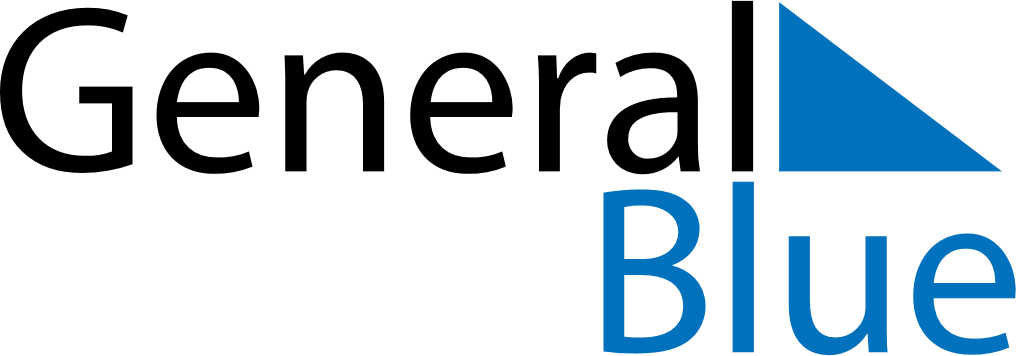 July 2024July 2024July 2024July 2024July 2024July 2024Tervola, Lapland, FinlandTervola, Lapland, FinlandTervola, Lapland, FinlandTervola, Lapland, FinlandTervola, Lapland, FinlandTervola, Lapland, FinlandSunday Monday Tuesday Wednesday Thursday Friday Saturday 1 2 3 4 5 6 Sunrise: 1:39 AM Sunrise: 1:43 AM Sunset: 1:06 AM Daylight: 23 hours and 22 minutes. Sunrise: 1:52 AM Sunset: 12:58 AM Daylight: 23 hours and 5 minutes. Sunrise: 1:59 AM Sunset: 12:51 AM Daylight: 22 hours and 52 minutes. Sunrise: 2:05 AM Sunset: 12:45 AM Daylight: 22 hours and 39 minutes. Sunrise: 2:11 AM Sunset: 12:39 AM Daylight: 22 hours and 28 minutes. 7 8 9 10 11 12 13 Sunrise: 2:16 AM Sunset: 12:34 AM Daylight: 22 hours and 17 minutes. Sunrise: 2:22 AM Sunset: 12:29 AM Daylight: 22 hours and 7 minutes. Sunrise: 2:27 AM Sunset: 12:24 AM Daylight: 21 hours and 57 minutes. Sunrise: 2:32 AM Sunset: 12:20 AM Daylight: 21 hours and 47 minutes. Sunrise: 2:37 AM Sunset: 12:15 AM Daylight: 21 hours and 38 minutes. Sunrise: 2:41 AM Sunset: 12:11 AM Daylight: 21 hours and 29 minutes. Sunrise: 2:46 AM Sunset: 12:06 AM Daylight: 21 hours and 19 minutes. 14 15 16 17 18 19 20 Sunrise: 2:51 AM Sunset: 12:02 AM Daylight: 21 hours and 11 minutes. Sunrise: 2:55 AM Sunset: 11:57 PM Daylight: 21 hours and 2 minutes. Sunrise: 3:00 AM Sunset: 11:53 PM Daylight: 20 hours and 53 minutes. Sunrise: 3:04 AM Sunset: 11:49 PM Daylight: 20 hours and 44 minutes. Sunrise: 3:09 AM Sunset: 11:45 PM Daylight: 20 hours and 36 minutes. Sunrise: 3:13 AM Sunset: 11:40 PM Daylight: 20 hours and 27 minutes. Sunrise: 3:17 AM Sunset: 11:36 PM Daylight: 20 hours and 19 minutes. 21 22 23 24 25 26 27 Sunrise: 3:21 AM Sunset: 11:32 PM Daylight: 20 hours and 10 minutes. Sunrise: 3:26 AM Sunset: 11:28 PM Daylight: 20 hours and 2 minutes. Sunrise: 3:30 AM Sunset: 11:24 PM Daylight: 19 hours and 53 minutes. Sunrise: 3:34 AM Sunset: 11:20 PM Daylight: 19 hours and 45 minutes. Sunrise: 3:38 AM Sunset: 11:16 PM Daylight: 19 hours and 37 minutes. Sunrise: 3:42 AM Sunset: 11:12 PM Daylight: 19 hours and 29 minutes. Sunrise: 3:46 AM Sunset: 11:07 PM Daylight: 19 hours and 21 minutes. 28 29 30 31 Sunrise: 3:50 AM Sunset: 11:03 PM Daylight: 19 hours and 13 minutes. Sunrise: 3:54 AM Sunset: 10:59 PM Daylight: 19 hours and 5 minutes. Sunrise: 3:58 AM Sunset: 10:55 PM Daylight: 18 hours and 57 minutes. Sunrise: 4:02 AM Sunset: 10:51 PM Daylight: 18 hours and 49 minutes. 